О проведении плановой  выездной проверки 	11 августа 2015 года Управлением Россельхознадзора по Республике Башкортостан проведена плановая выездная проверка в отношении администрации сельского поселения Павловский сельсовет муниципального района Нуримановский район.  В ходе  проверки  нарушений  земельного  законодательства  не  выявлено.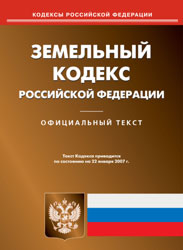 